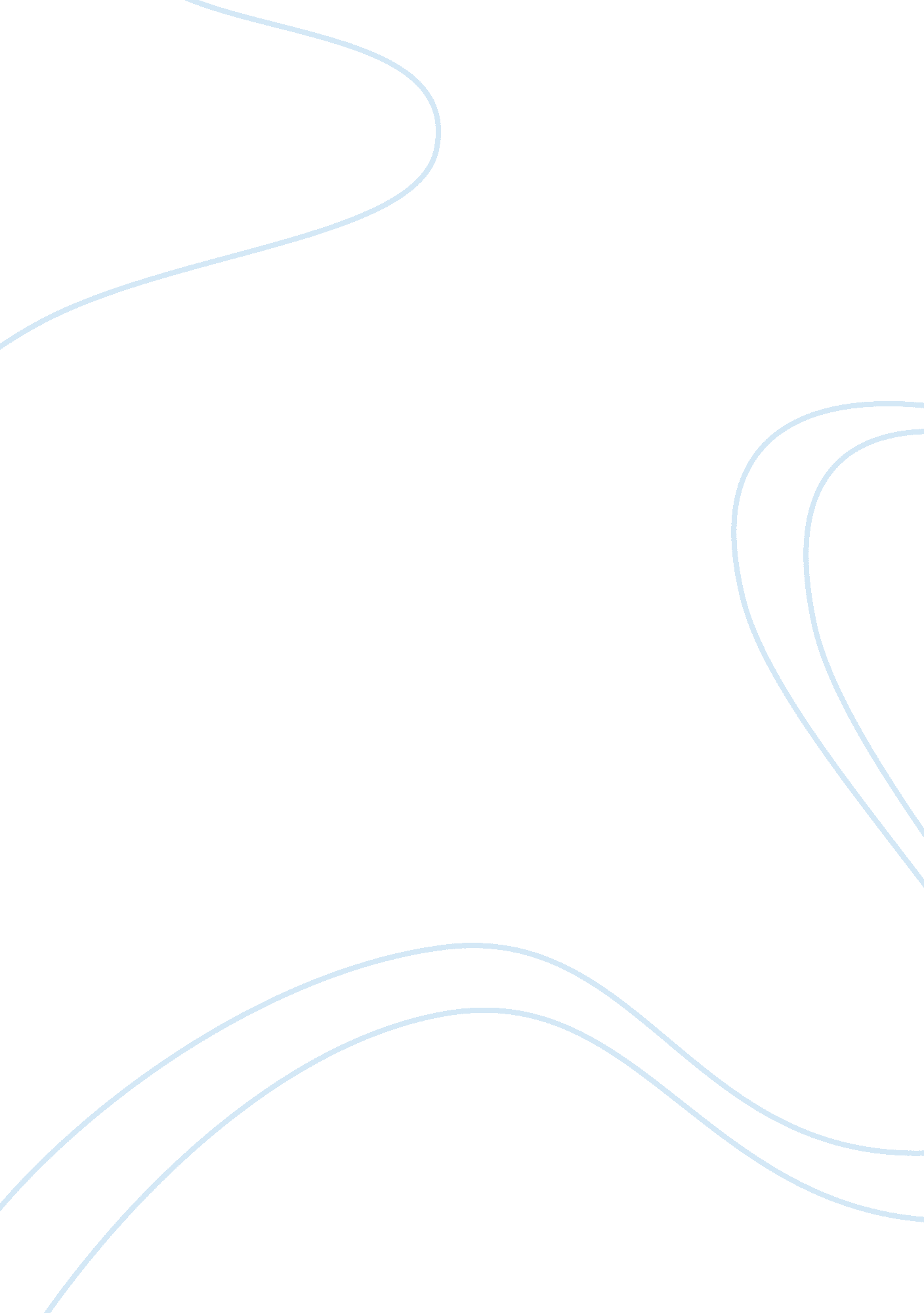 Alguire a addition of a new kitchen, an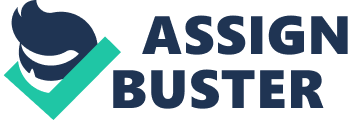 AlguireconstructionDesc: Keywords: Room addition OoltewahHome addition Ooltewah, tn Room addition TennesseeTime for a new room addition in Ooltewah, TNAdditionsin home not just expand the living space in your home, but also increase thevalue of your home.  The options arereally countless when you look for a new room addition in your home. If you areseeking to renovate your home and add a room (or some rooms) in Tennessee, Alguire Construction is always available for you. Be it a addition of a newkitchen, an office space or a living room, we have built several new additionsin Tennessee. WithSpring nearby, many home owners are thinking about adding a new room in theirhomes. Be it building-up or building-out, addition of room provides you morespace for a comfortable living. Now let’s see the benefits that new roomaddition has. The foremost advantage is more number of rooms for living. If youhave large number of members in your home, then adding room increases theprivacy as well. This is another advantage of room additions. More room alsoprovides you with additional space to entertain and can offer rooms orbathrooms in order that visitors may remain around in comfort. Alguire Construction Home additionOurclients have liked the advantages of having a new addition in their homes inOoltewah for a long time. A house addition enables you to really have a new homewithout disturbing much to the neighbors. In many room addition onto apreexisting house is really a definitely better solution than going to a brandnew home in more methods than one – you will not need to package your stuff, transfer to a new place, and search new school for your children. Likewise, ifyour home does not have enough rooms for the members and you are planning tomove to a new place, have a second though in this. And perhaps we become moreeconomical as compared to movers. Sincefuture is unpredictable, we never know how long we will be living where we areliving now. Circumstances may change at any time. Factors like economy, jobs, children’s education, etc. play crucial role in our staying. So we never knowfor how long the room addition is viable for us. Do we really need those newadditions for a long-term or just for some few years from the day? See thesereasons so you become clear why addition can be beneficial for you.•Increase in house value: Shouldyou opt to retire and go on to hotter climate or downsize your house followinggetting a clear nester, having included onto your current house is only goingto allow it to be more useful and will attract potential customers allowing youto trade it faster.• Added Room May Generate Money– Quite a few clients have not just recouped their expense when offering, but theyhave done this when they are living in the home. An empty room can be a visitorroom which can quickly be rented out for additional income. •Alguire Constructs with Usefulness – What new additions today made for specialpurpose may not be useful for some other purposes afterwards. But AlguireConstruction builds new additions in Ooltewah with a touch of versatility inthem. So you can use them for different purpose afterwards. Not everycontractors think about this when building an addition. Anew addition has a lot of benefits if you use it wisely. But if you fail to usethem properly, that may turn into a burden and waste of money. SO be carefuland decide: “ Is a new addition is what I need?” 